Temat: Własne projekty w  Pivot AnimatorOd kilku lekcji pracujemy w programie Pivot Animator lub Stick Nodes. W programie Pivot Animator stwórz animację przedstawiającą grę sportową np. siatkówka, piłka nożna, koszykówka. Spróbuj dodać do niej tło. Instrukcję dodawania tła znajdziesz tutaj:https://youtu.be/EMA7FrYxFbkPo wykonaniu animacji wyeksportuj ją do formatu gif. i umieść na forum klasy V.Osoby, które z różnych powodów nie są w stanie wykonać zadania zapraszam na stronę do działu gier online: WWW.ortofrajda.pl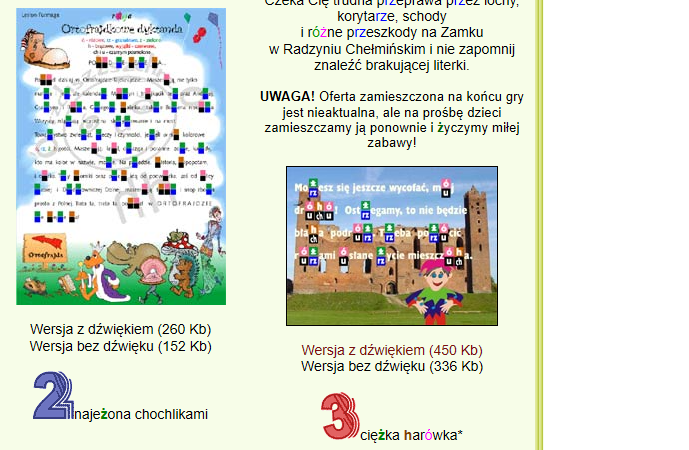 Powodzenia!